Федеральное государственное бюджетное дошкольное образовательное учреждение"ЦЕНТР РАЗВИТИЯ РЕБЕНКА - ДЕТСКИЙ САД №2"Управление делами Президента Российской Федерации«КАРАНДАШНИЦА»(сувенир из бросового материала к 8 марта)Сценарий мастер-класса с участием родителей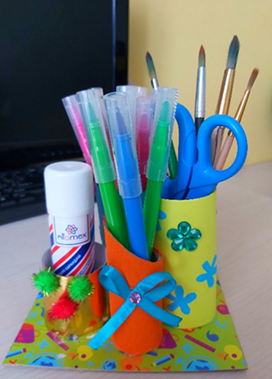                                                           Подготовила: Полякова Юлия Анатольевна,                                                          педагог дополнительного образования                                                          высшей квалификационной категорииг. Москва2021 г.Цель: создание благоприятных условий для сотрудничества и расширения поля позитивного общения в семье через организацию совместной творческой деятельности по декоративно – прикладному творчеству.Задачи: -познакомить детей и родителей с основными приемами сочетания в работе бумагопластики и бросового материала, расширить кругозор детей и родителей; - воспитывать у детей умение работать в паре со взрослым;- учить детей и родителей работать последовательно, согласно предложенному алгоритму;- развивать мелкую моторику рук, творческое воображение, воспитывать аккуратность, развивать творческое мышление, - формировать комплекс исполнительских умений и навыков; Форма проведения: культурно массовое мероприятие в форме мастер-класса с участием родителей (мамы, бабушки) к Международному женскому дню.Демонстрационный материал: выставка рисунков к 8 марта, образец работы.Раздаточный материал: бросовый материал (втулки от бумаги, цветные ленты, пайетки,  цветная разных цветов и оттенков, обёрточная бумага, вырезки -картинки из журналов, плотный  картон-основа, карандаш, ножницы, клей-карандаш, клей-пистолет.Ход и содержание мастер-класса1. Организационный момент. Приветствие.-Здравствуйте ребята, здравствуйте уважаемые мамы и бабушки! Меня зовут Юлия Анатольевна – я педагог по изобразительному искусству. И сегодня я  рада видеть Вас на совместном творческом мастер-классе, посвящённом Международному женскому дню 8 марта! Предлагаю вам сегодня вместе с вашими детьми смастерить оригинальный сувенир - необходимую и очень полезную вещь – карандашницу, которая, я надеюсь, будет служить верой и правдой вашим письменным и художественным принадлежностям и  останется на память в вашей семье и будет напоминать вам о радостных мгновениях совместного творчества вас и ребёнка!(показываю готовое изделие)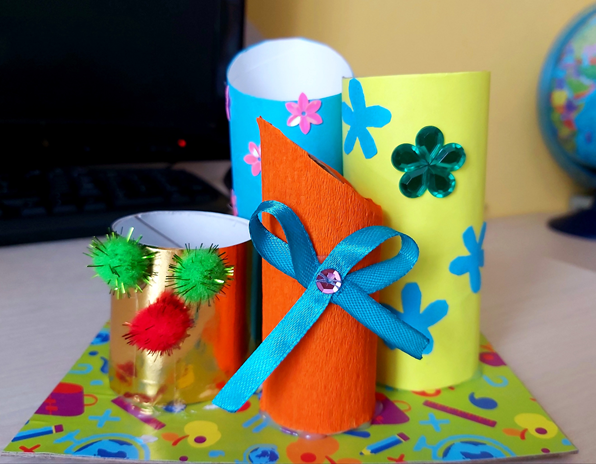 И так, мы начинаем! Желаю всем творческих успехов!2. Объяснение.Приступим к выполнению сувенира!Для работы нам понадобятся:- втулки от туалетной бумаги или бумажных полотенец- цветная бумага разных цветов и оттенков, обёрточная бумага- цветные атласные ленты, бусины, пайетки для украшения - ножницы, клей-пистолет, клей-карандашИ главный компонент — это хорошее настроение и фантазия, чтобы работы у всех получились яркие, необычные и непохожие друг на друга так сказать дизайнерская вещь оригинальная и эксклюзивная! Объяснение последовательности выполнения работы:1. Втулки от бумаги мы  подбираем разные по высоте. Их количество может быть разным, всё зависит от того для какого количества принадлежностей вы хотите сделать карандашницу. Для создания образа карандашницы можно с помощью ножниц или резака придать втулкам нужную форму и высоту 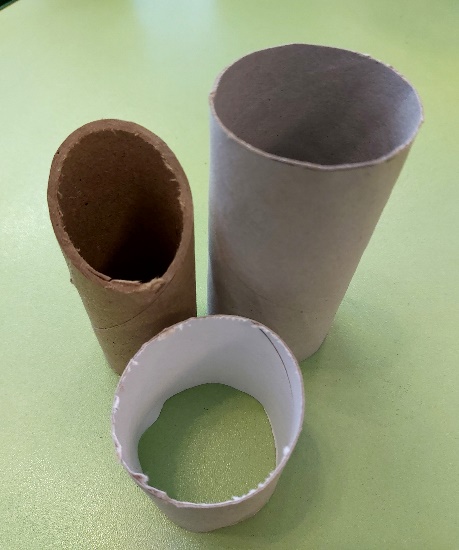 2.  Подбираем по цвету и сочетанию различные кусочки бумаги, смазываем каждую втулку – заготовку клеем и оборачиваем бумагой. Подрезаем выступающие за края части бумаги с помощью ножниц.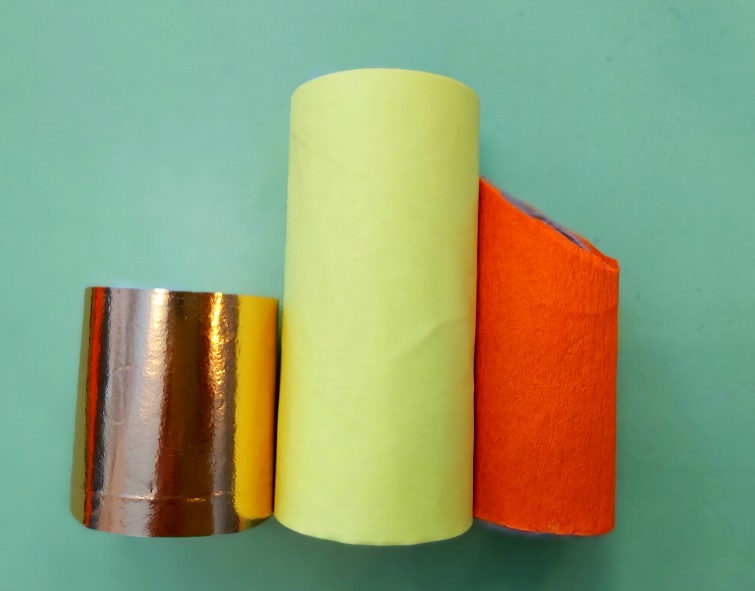 3. Приклеиваем с помощью клеевого пистолета все заготовки к основе. Для этого нам понадобится плотный цветной картон.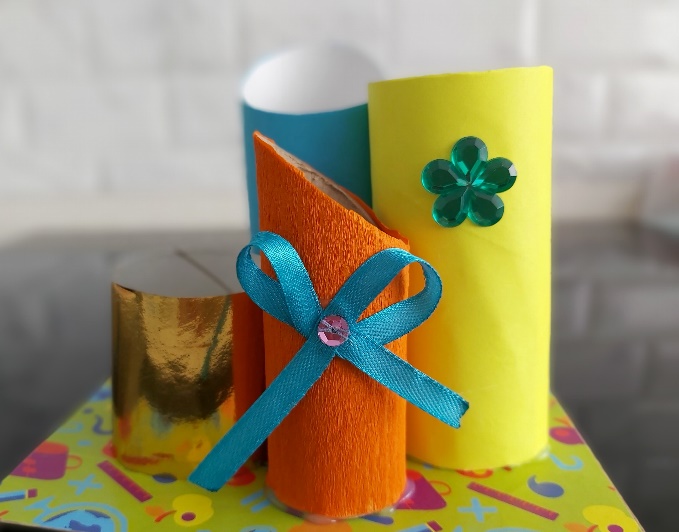 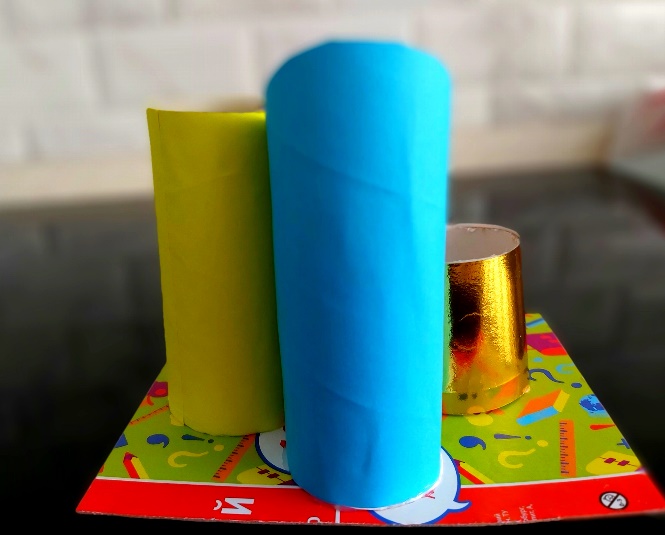 Динамическая пауза - викторинаУважаемые мамы, бабушки и ребята, предлагаю вам немного отдохнуть, пока наша заготовка подсыхает и поучаствовать в викторине из вопросов, посвящённых нам девочкам. Вы согласны?Викторина1. Какое имя носит очаровательная дама, которая передвигается фантастическим способом — по ветру, называемому «ветром перемен»?Ответ: Мэри Поппинс2. Какой предмет удостоверяет красоту женщины?Ответ: зеркало3. Как зовут молодую особу, которая пренебрегает порядком, и оттого всё время не находит своих вещей?Ответ: Маша-растеряша4. Какую нехитрую песенку поет перед сном мама малышу?Ответ: колыбельную5. Обычно эта вещь согревает в стужу, но иногда её бросают к ногам. Что это за предмет?Ответ: перчатка6. У какой женщины «душа кошкина»?Ответ: у мадам Брошкиной7.Строчка из песни:  Сердце какой женщины склонно к измене?Ответ: сердце красавицы8. У какой почтенной дамы, живущей в сказках, есть волшебный клубок?Ответ: у Бабы-Яги9. Что нужно не забыть взять с собой по пути на кухню, для приготовлении вкусной еды?Ответ: хорошее настроение10. Какое расхожее выражение описывает нежные, мягкие ручки женщины?Ответ: «бархатные ручки»11. Как зовут женщину, которая отличалась чрезмерным любопытством, и у которой в конце концов начались проблемы с носом?Ответ: Варвара («Любопытной Варваре на базаре нос оторвали»)12. Как называется украшение в виде нанизанных на нитку зёрен?Ответ: бусыОтдохнули? Теперь пришло время доделать карандашницу!4. Наступил самый интересный момент - момент декорирования, украшения изделия. Здесь вы можете использовать ленты, цветы из бумаги, бусины, пайетки и свою фантазию! Можно придать каждому сектору свой образ-например животного или героя мультфильма. Можно выполнить весеннюю композицию с цветами. 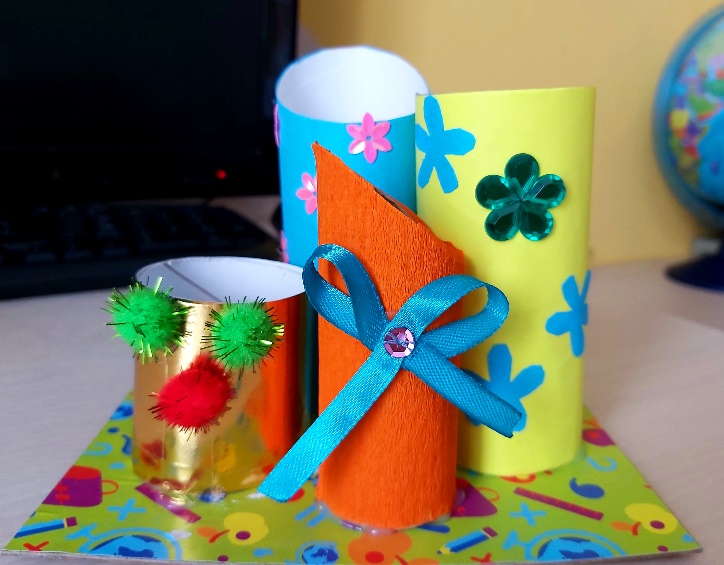 Наш сувенир – карандашница готова! Осталось наполнить её принадлежностями.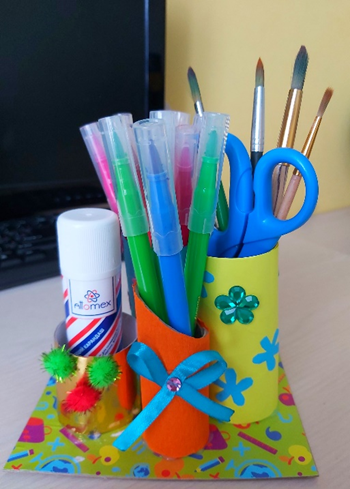 Какие же замечательные карандашницы у вас получились!  Можно сделать таких карандашниц сколько угодно и подарить её свои друзьям и близким на любой праздник или даже День рождения! Спасибо нашим гостям, особенно нашим мамам и бабушкам, что вы нашли время и пришли к нам на мастер-класс и вместе с ребёнком смастерили замечательные работы, проявили свои творческие способности! Я думаю, что не так часто вам это удаётся. Поэтому для ребят  так важно - радость совместного творчества!  Вы для них – образец для подражания, самый дорогой и самый любимый человек! Мира и Добра Вам, наши дорогие девочки! С наступающим праздником Вас!Дорогие наши бабушки и мамы,
Поздравляем вас с весной!
Пусть вам Женский день приносит
Только радость и любовь.
Пусть здоровы будут дети,
И послушны, и умны,
И талантами большими
На всю жизнь одарены.
Пусть родные вас балуют,
Помогают вам во всём,
И ещё сильнее любят
С каждым новым вашим днём.
Вам желаем мы весною
Улыбаться, хорошеть,
Чтоб сердца от счастья ваши
День и ночь хотели петь!
Ещё раз с праздником! До свидания! До новых творческих встреч!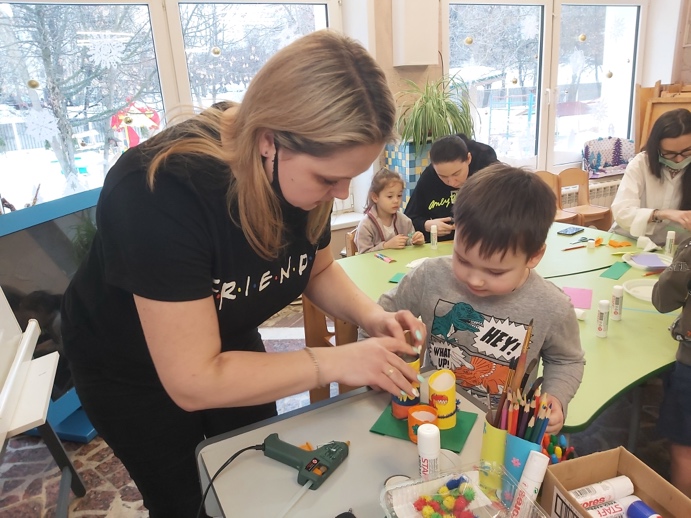 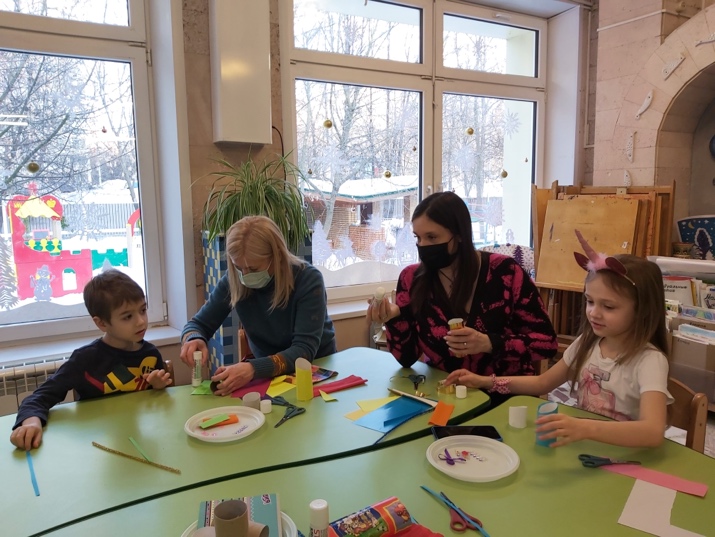 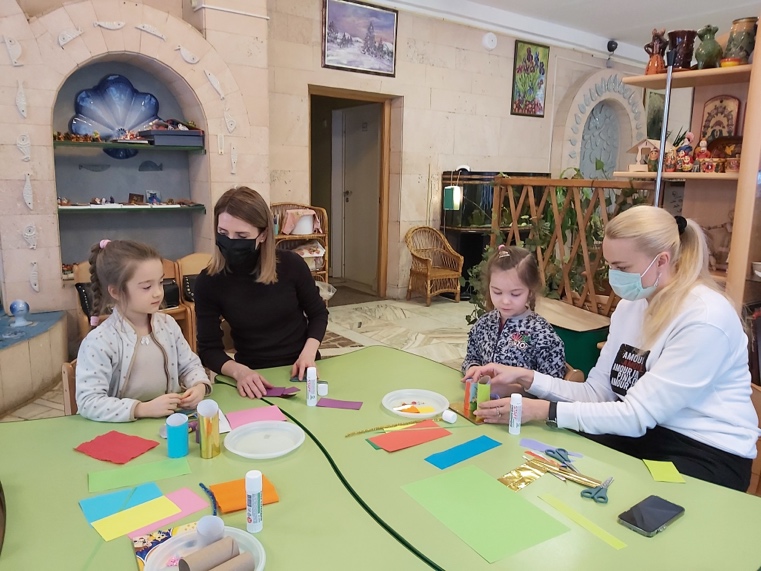 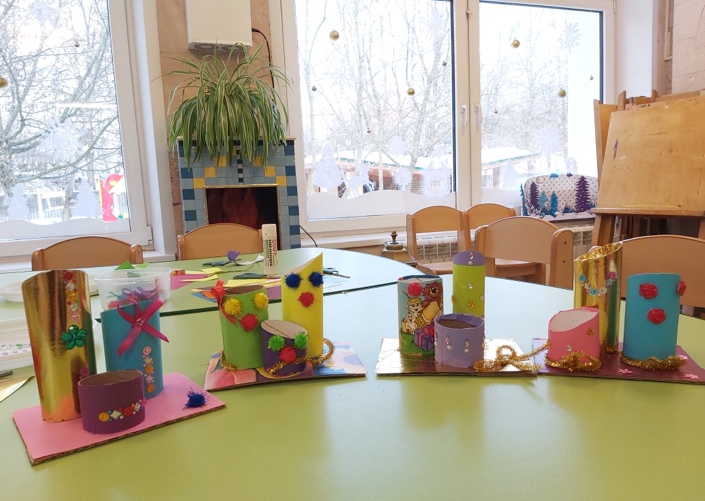 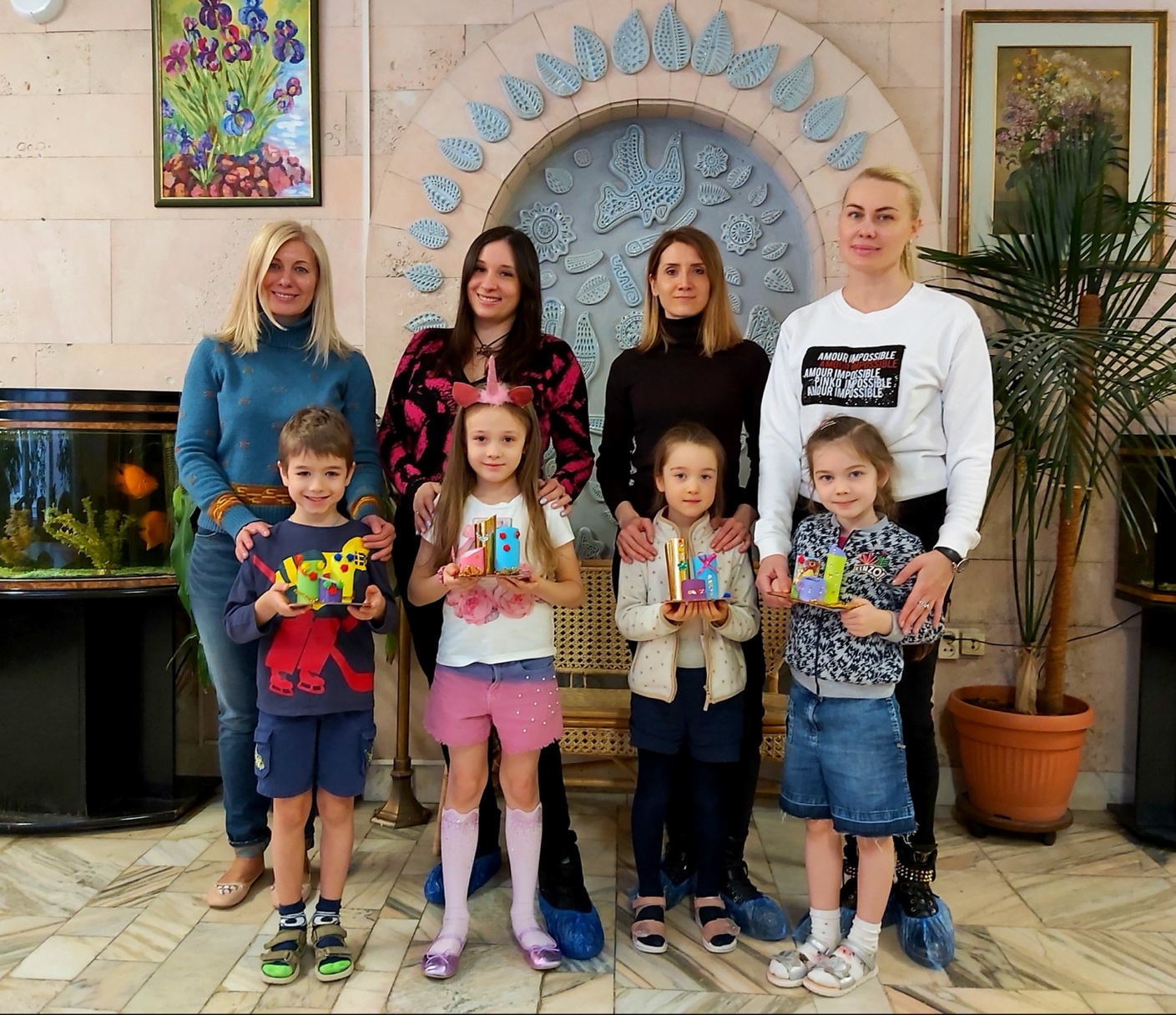 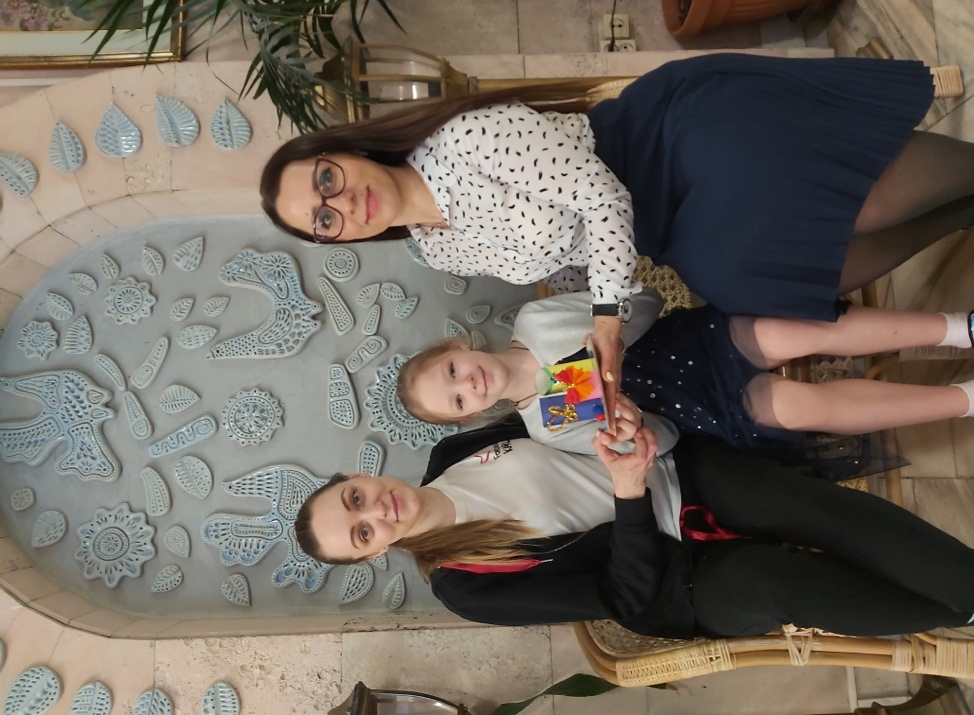 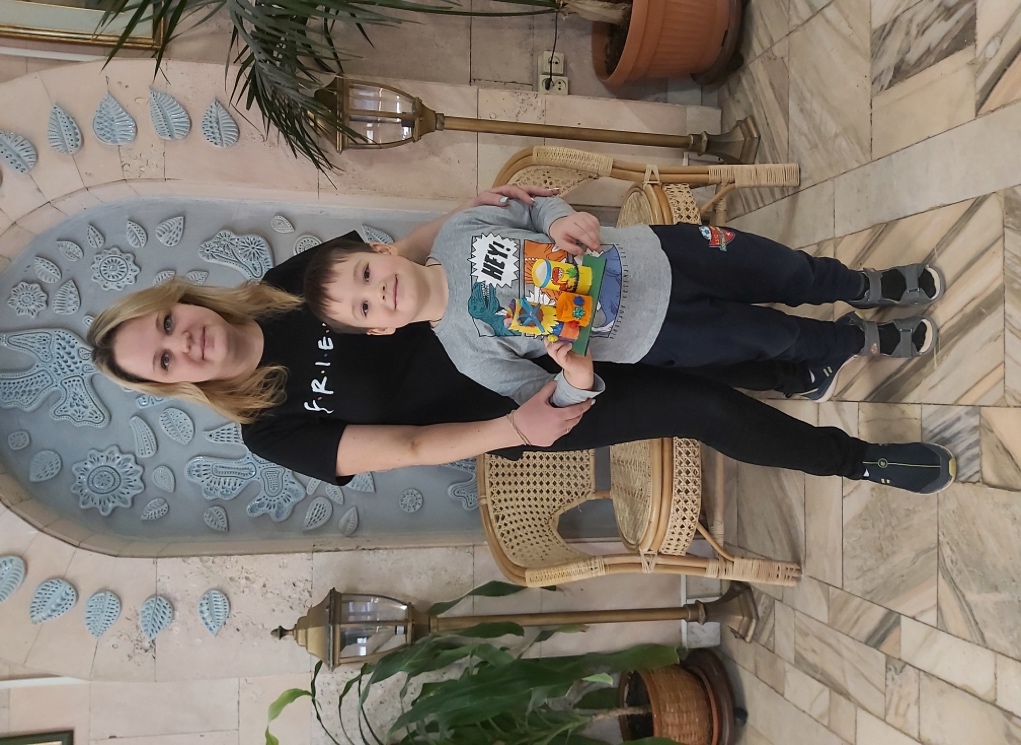 